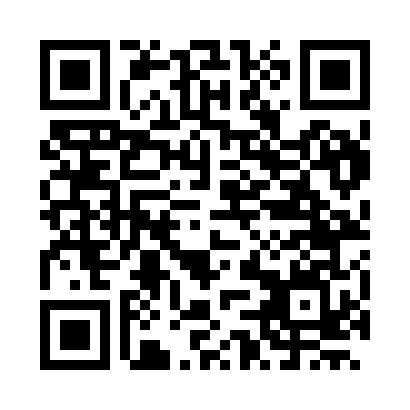 Prayer times for Longboue, FranceWed 1 May 2024 - Fri 31 May 2024High Latitude Method: Angle Based RulePrayer Calculation Method: Islamic Organisations Union of FranceAsar Calculation Method: ShafiPrayer times provided by https://www.salahtimes.comDateDayFajrSunriseDhuhrAsrMaghribIsha1Wed5:146:301:435:428:5710:142Thu5:126:281:435:428:5810:153Fri5:106:271:435:439:0010:174Sat5:086:251:435:439:0110:195Sun5:066:241:435:449:0210:216Mon5:046:221:435:449:0410:227Tue5:026:211:435:449:0510:248Wed5:006:201:435:459:0610:269Thu4:586:181:435:459:0810:2810Fri4:576:171:425:469:0910:2911Sat4:556:151:425:469:1010:3112Sun4:536:141:425:479:1110:3313Mon4:516:131:425:479:1310:3514Tue4:496:121:425:489:1410:3615Wed4:486:101:425:489:1510:3816Thu4:466:091:425:499:1610:4017Fri4:456:081:435:499:1810:4118Sat4:436:071:435:499:1910:4319Sun4:416:061:435:509:2010:4520Mon4:406:051:435:509:2110:4621Tue4:386:041:435:519:2210:4822Wed4:376:031:435:519:2310:5023Thu4:356:021:435:529:2510:5124Fri4:346:011:435:529:2610:5325Sat4:336:001:435:529:2710:5426Sun4:315:591:435:539:2810:5627Mon4:305:581:435:539:2910:5728Tue4:295:581:435:549:3010:5929Wed4:285:571:445:549:3111:0030Thu4:275:561:445:549:3211:0131Fri4:265:551:445:559:3311:03